Bicicleta Eléctrica HAIBIKE SDURO HardFour RX 24"- Motor: 250W Yamaha.- Batería: Yamaha 36V, 400Wh.- Velocidad máxima: 25km/h.- Autonomía: Hasta 120 Km (En condiciones ideales).- Cambio: Shimano RD-M3000-SGS, 9 Velocidades.- Frenos: Tektro Auriga, Discos hidráulicos 160mm.- Peso: 19,4 kg.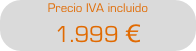 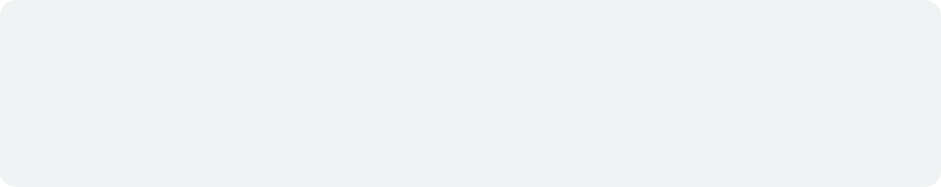 Bicicleta Eléctrica HAIBIKE SDURO HardFour Life 24"- Motor: 250W Yamaha.- Batería: Yamaha 36V, 400Wh.- Velocidad máxima: 25km/h.- Autonomía: Hasta 120 Km (En condiciones ideales).- Cambio: Shimano RD-M3000-SGS, 9 Velocidades.- Frenos: Tektro Auriga, Discos hidráulicos 160mm.- Peso: 19,3 kg.Bicicleta Eléctrica HAIBIKE SDURO HardSeven SL 27,5"- Motor: 250W Yamaha.- Batería: Yamaha 36V, 400Wh.- Velocidad máxima: 25km/h.-Autonomía: Hasta 120 Km (En condiciones ideales).- Cambio: Shimano Deore M 610, 10 Velocidades.- Frenos: Tektro Auriga, Discos hidráulicos 180mm.- Peso: 21 kg.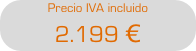 Bicicleta Eléctrica HAIBIKE SDURO HardSeven RC 27,5"- Motor: 250W Yamaha.- Batería: Yamaha 36V, 400Wh.- Velocidad máxima: 25km/h.-Autonomía: Hasta 120 Km (En condiciones ideales).- Cambio: Shimano SLX M 675 Shadow Plus, 20 Velocidades.- Frenos: Tektro Gemini, Discos hidráulicos 180mm.- Peso: 21,1 kg.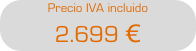 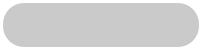 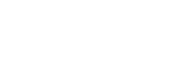 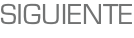 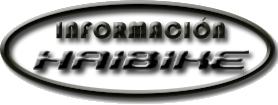 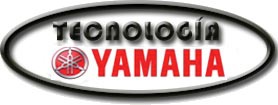 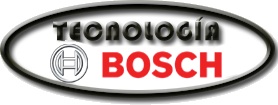 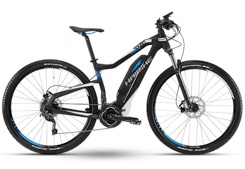 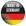 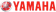 Bicicleta Eléctrica HAIBIKE SDURO HardLife SL 27,5"- Motor: 250W Yamaha.- Batería: Yamaha 36V, 400Wh.- Velocidad máxima: 25km/h.-Autonomía: Hasta 120 Km (En condiciones ideales).- Cambio: Shimano Deore M 610, 10 Velocidades.- Frenos: Tektro Auriga, Discos hidráulicos 180mm.- Peso: 21,1 kg.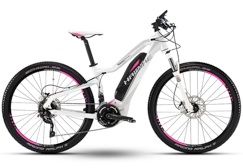 Bicicleta Eléctrica HAIBIKE SDURO HardLife RC 27,5"- Motor: 250W Yamaha.- Batería: Yamaha 36V, 400Wh.- Velocidad máxima: 25km/h.-Autonomía: Hasta 120 Km (En condiciones ideales).- Cambio: Shimano SLX M675 Shadow Plus, 20 Velocidades.- Frenos: Tektro Gemini, Discos hidráulicos 180mm.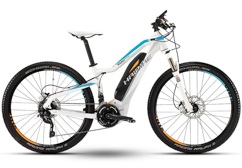 Bicicleta Eléctrica HAIBIKE SDURO HardNine SL 29"- Motor: 250W Yamaha.- Batería: Yamaha 36V, 400Wh.- Velocidad máxima: 25km/h.-Autonomía: Hasta 120 Km (En condiciones ideales).- Cambio: Shimano Deore M 610, 10 Velocidades.- Frenos: Tektro Auriga, Discos hidráulicos 180mm.- Peso: 21,5 kg.Bicicleta Eléctrica HAIBIKE SDURO HardNine RC 29"- Motor: 250W Yamaha.- Batería: Yamaha 36V, 400Wh.- Velocidad máxima: 25km/h.-Autonomía: Hasta 120 Km (En condiciones ideales).- Cambio: Shimano SLX M675 Shadow Plus, 20 Velocidades.- Frenos: Tektro Gemini, Discos hidráulicos 180mm.- Peso: 21,2 kg.Bicicleta Eléctrica HAIBIKE SDURO FullNine SL 29"- Motor: 250W Yamaha.- Batería: Yamaha 36V, 400Wh.- Velocidad máxima: 25km/h.-Autonomía: Hasta 120 Km (En condiciones ideales).- Cambio: Shimano Deore M610, 10 Velocidades.- Frenos: Tektro Auriga, Discos hidráulicos 180mm.- Peso: 22,5 kg.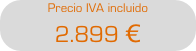 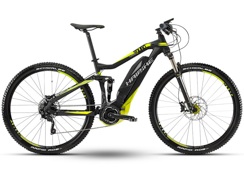 Bicicleta Eléctrica HAIBIKE SDURO Cross SL 28"- Motor: 250W Yamaha.- Batería: Yamaha 36V, 400Wh.- Velocidad máxima: 25km/h.-Autonomía: Hasta 120 Km (En condiciones ideales).- Cambio: Shimano Deore M610, 10 Velocidades.- Frenos: Tektro Auriga, Disco Hidráulico delnt.180mm traser.160mm.Bicicleta Eléctrica HAIBIKE SDURO Cross RC 28"- Motor: 250W Yamaha.- Batería: Yamaha 36V, 400Wh.- Velocidad máxima: 25km/h.-Autonomía: Hasta 120 Km (En condiciones ideales).- Cambio: Shimano Deore XT M781, 20 Velocidades.- Frenos: Shimano Deore XT M785, Disco Hidráulico delnt.180mm traser.160mm.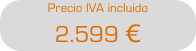 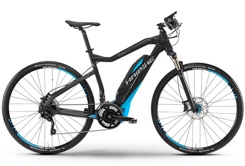 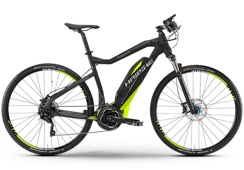 Bicicleta Eléctrica HAIBIKE SDURO Trekking SL 28"- Motor: 250W Yamaha.- Batería: Yamaha 36V, 400Wh.- Velocidad máxima: 25km/h.-Autonomía: Hasta 120 Km (En condiciones ideales).- Cambio: Shimano Deore M610, 10 Velocidades.- Frenos: Tektro Auriga, Disco Hidráulico delnt.180mm traser.160mm.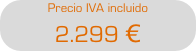 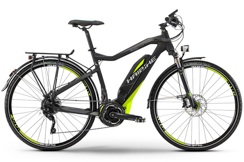 Bicicleta Eléctrica HAIBIKE SDURO Trekking RC 28"- Motor: 250W Yamaha.- Batería: Yamaha 36V, 400Wh.- Velocidad máxima: 25km/h.-Autonomía: Hasta 120 Km (En condiciones ideales).- Cambio: Shimano Deore XT M781, 20 Velocidades.- Frenos: Shimano Deore XT M785, Disco Hidráulico delnt.180mm traser.160mm.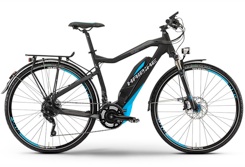 Bicicleta Eléctrica HAIBIKE SDURO FullNine RC 29"- Motor: 250W Yamaha.- Batería: Yamaha 36V, 400Wh.- Velocidad máxima: 25km/h.-Autonomía: Hasta 120 Km (En condiciones ideales).- Cambio: Shimano SLX M675 Shadow Plus, 10 Velocidades.- Frenos: Tektro Gemini, Discos hidráulicos 180mm.- Peso: 22,2 kg.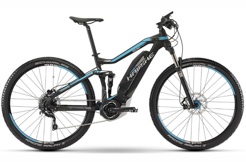 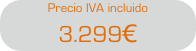 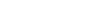 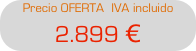 Bicicleta Eléctrica HAIBIKE XDURO Cross RC 28"- Motor: 250W Bosch.- Batería: Bosch 36V, 400Wh.- Velocidad máxima: 25km/h.-Autonomía: Hasta 120 Km (En condiciones ideales).- Cambio: Shimano SLX M675 Shadow Plus, 10 Velocidades.-Frenos: Tektro Gemini, Discos Hidráulicos 180mm.-Peso: 21,9 kg.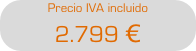 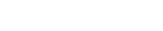 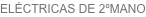 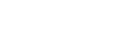 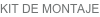 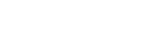 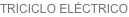 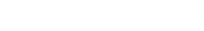 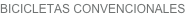 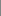 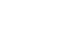 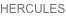 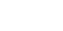 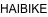 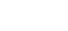 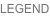 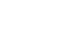 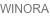 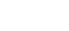 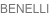 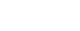 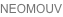 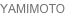 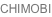 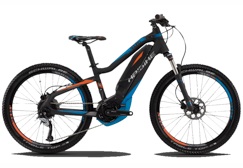 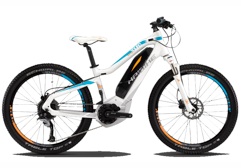 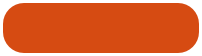 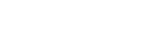 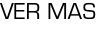 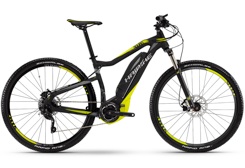 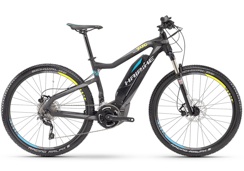 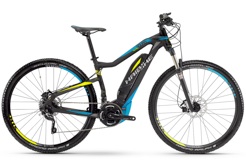 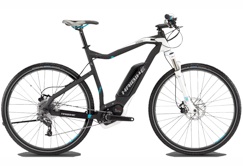 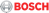 